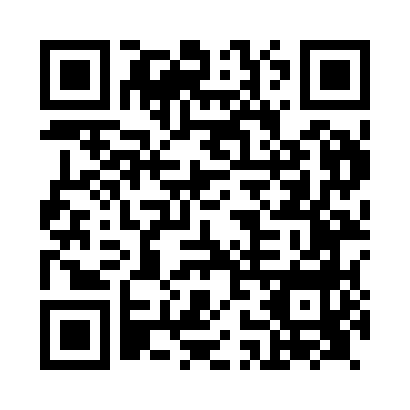 Prayer times for Walston, South Lanarkshire, UKMon 1 Jul 2024 - Wed 31 Jul 2024High Latitude Method: Angle Based RulePrayer Calculation Method: Islamic Society of North AmericaAsar Calculation Method: HanafiPrayer times provided by https://www.salahtimes.comDateDayFajrSunriseDhuhrAsrMaghribIsha1Mon2:564:351:187:0410:0111:392Tue2:574:361:187:0410:0011:393Wed2:584:371:187:049:5911:394Thu2:584:381:197:049:5911:395Fri2:594:391:197:049:5811:386Sat2:594:401:197:039:5711:387Sun3:004:411:197:039:5611:388Mon3:014:421:197:039:5611:379Tue3:014:431:197:029:5511:3710Wed3:024:451:197:029:5411:3611Thu3:034:461:207:019:5311:3612Fri3:034:471:207:019:5111:3513Sat3:044:491:207:009:5011:3514Sun3:054:501:207:009:4911:3415Mon3:064:521:206:599:4811:3416Tue3:064:531:206:589:4611:3317Wed3:074:551:206:589:4511:3218Thu3:084:561:206:579:4411:3219Fri3:094:581:206:569:4211:3120Sat3:104:591:206:559:4111:3021Sun3:115:011:206:559:3911:3022Mon3:115:031:216:549:3711:2923Tue3:125:041:216:539:3611:2824Wed3:135:061:216:529:3411:2725Thu3:145:081:216:519:3211:2626Fri3:155:101:216:509:3111:2527Sat3:165:111:216:499:2911:2428Sun3:175:131:216:489:2711:2429Mon3:175:151:206:479:2511:2330Tue3:185:171:206:469:2311:2231Wed3:195:191:206:459:2111:21